ISTITUTO COMPRENSIVO di CORINALDO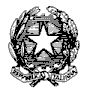 Con sedi staccate di Ostra Vetere e Castelleone di SuasaVia Dante 45 – 60013 Corinaldo (AN)Tel. 071.67161 –  Fax 071.7978021Codice Fiscale 92015290429 – Codice Ministeriale ANIC834008e-mail anic834008@istruzione.it   -  posta certificata     anic834008@pec.istruzione.it Sito web: www.iccorinaldo.edu.itAl Dirigente scolasticoOggetto: Non accettazione proposta di Piano didattico personalizzato.I sottoscritti_____________________________e________________________________genitori dell’alunno/a ________________________________con la presente DICHIARANOla non accettazione del Piano Didattico Personalizzato (PDP) proposto dal consiglio della classe di mio/a figlio/a, per la seguente motivazione:________________________________________________________________________________________________________________________________________________________________________________________________________________________________________________________________________________________________________________________________assumendo personalmente le responsabilità conseguenti.______________, lì_______		In fedeFirma:________________________________Firma:________________________________